DREHSPIESSGYROS                                                   8,50€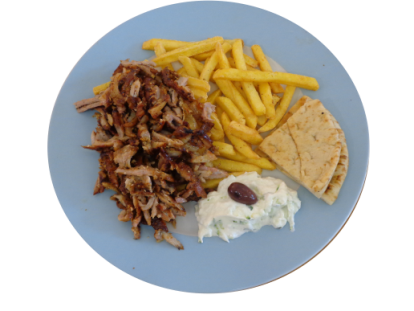 Huhn- oder Schweinefleisch vom Drehspieß, mit Pommes, Tsatsiki, Pita und einem kleinen griechischen Salat    A,C,F,G,L,M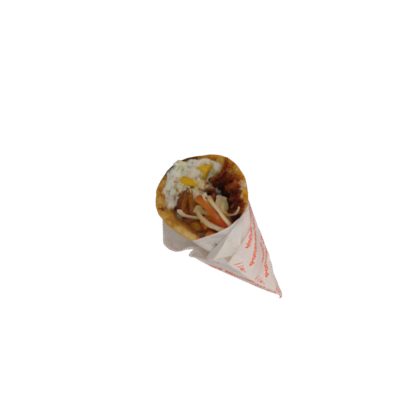 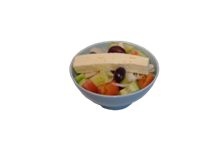 PITA  GYROS  ZUM  MITNEHMEN   3,30€Schwein oder Huhn vom Drehspieß mit Tsatsiki,Tomaten, Zwiebel und Pommes in Pita gewickeltA,C,F,G,L,MPITA  VEGETARISCH                        3,30€		 mit Feta, Tsatsiki, Tomaten, Zwiebel und 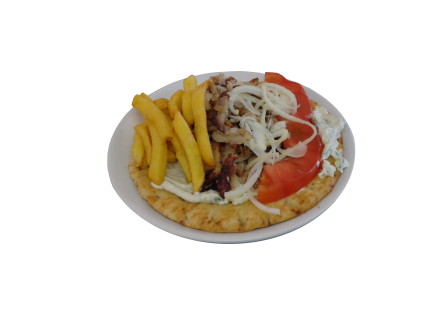 Pommes in Pita gewickelt  A,C,F,G,L,MPITA GYROS  AM TELLER              4,00€                       A,C,F,G,L,MWIR VERWENDEN NUR FRISCHES FLEISCHAUS ÖSTERREICHGRIECHISCHER  SALAT                       6,00€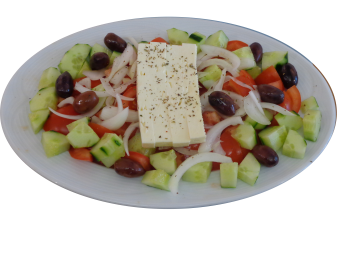 frisch geschnittene Tomaten, Gurken und Zwiebelmit Oliven und Feta G,O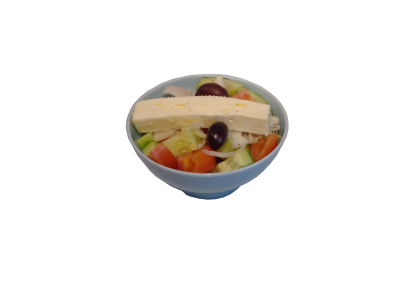 KLEINER  GRIECHISCHER  SALAT  3,00€frisch geschnittene Tomaten, Gurken und Zwiebelmit Oliven und Feta G,O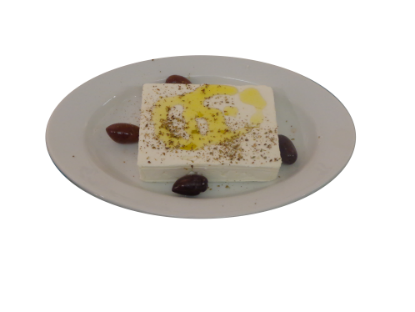 FETA                                                          4,00€G,O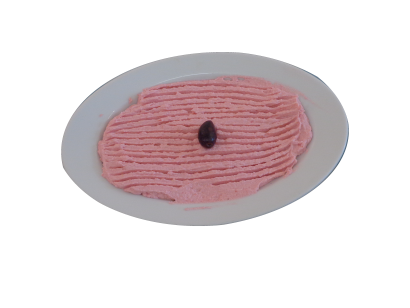 TARAMAS                                                 6,00€kalte griechische Vorspeise, aus Fischrogen A,D,FSKORDALIA                                             6,00€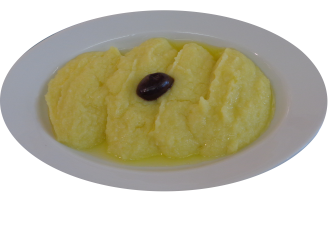 kalte Vorspeise oder Dip aus Kartoffeln mit Knoblauch und Olivenöl L,O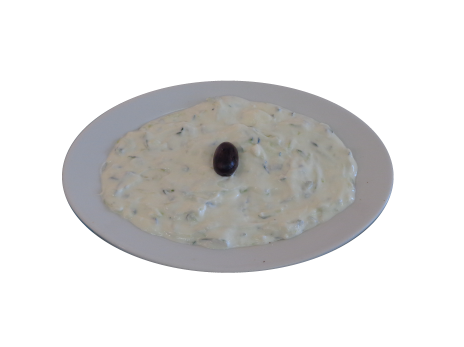 TSATSIKI                                                  4,00€Kalte Vorspeise oder Beilage aus Joghurt, Gurken, Olivenöl und Knoblauch G,O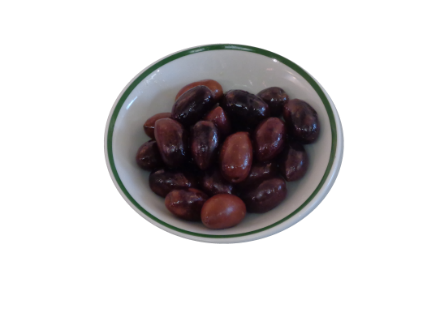 OLIVEN                                                     5,00€Kalamon, schwarze Oliven mit Kern OPOMMES				                2,50€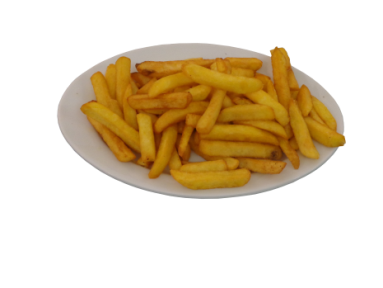 OLYMPIA PLATTE  für 2 Pers.             26,00€                 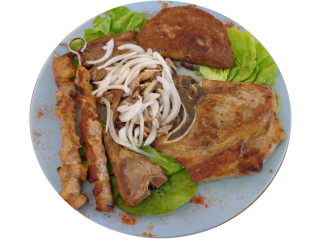 Gyros, gegrillte Souvlakia,Lammkotelett, Schweinskotelett, gefülltes Beefteki und zwei kleine griechische Salate  C,F,G,L,M,OLAMMKOTELETTS           	                12,90€                         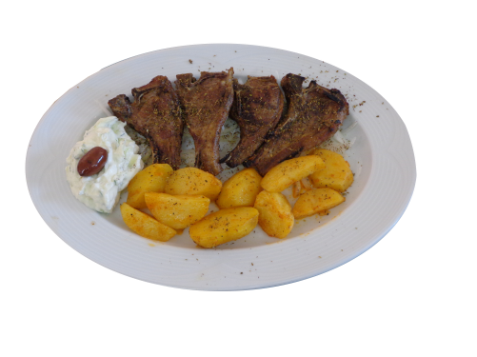 zart gegrillt mit Ofenkartoffel, Tsatsiki undeinem  kleinen griechischen Salat C,F,G,L,M,O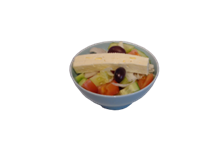 SCHWEINSKOTELETT gegrillt  450g   11,90€                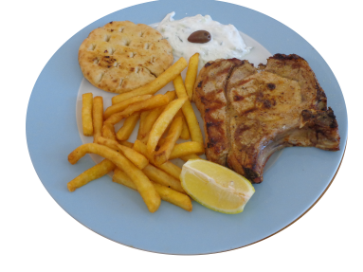 mit Tsatsiki, Pommes, Pita und einemkleinen griechischen Salat C,F,G,L,M,OSPIESS  VOM SCHWEINSFILET  gegrillt        11,90€               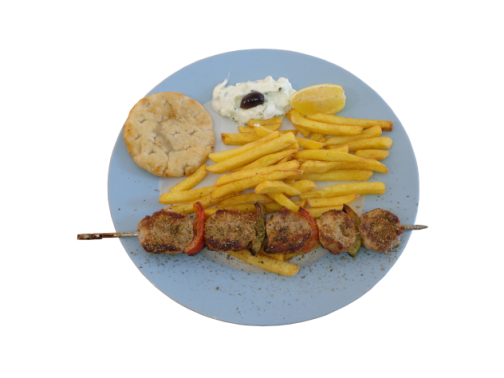 mit Pommes, Tsatsiki, Pita und einem kleinengriechischen Salat A,C,F,G,L,M,OSOUVLAKIA                                           11,90€		   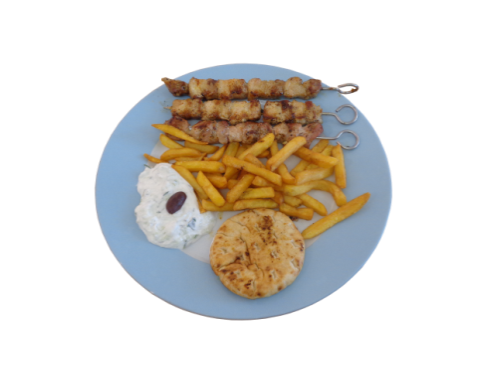 drei kleine Schweinefleischspieße mit Pommes,Tsatsiki, Pita und einem kleinen griechischen Salat A,C,F,G,L,MGIOVETSI - LAMM IM OFEN          12,50€	  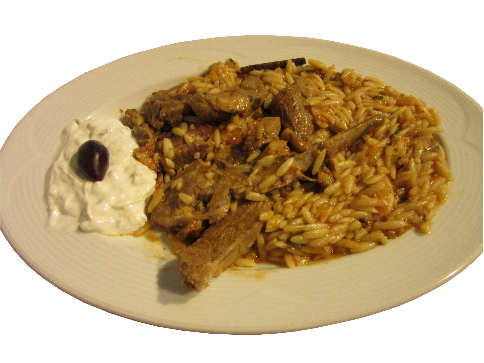 Lammfleisch mit Nudeln in Gerstenform, Tsatsiki, Pitaund einem kleinen griechischen Salat  A,C,G,OSTIFADO – LAMM MIT ZWIEBEL 12,50€Lammfleisch mit Zwiebel im Ofen, Tsatsiki, Pita und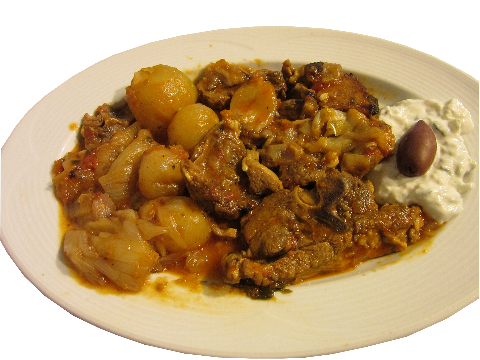 einem kleinen griechischen Salat  G,OSOYTZOYKAKIA                               12,50€Faschierte Röllchen mit Zitronenkartoffel, Tsatsiki und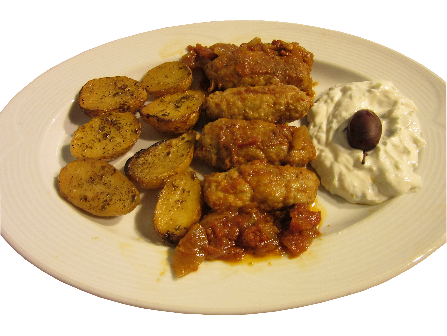 einem kleinen griechischen Salat A, C,G,OGRIECHISCHE GRILLWURST       12,50€Mit Pommes, Tsatsiki, Pita und einem kleinen 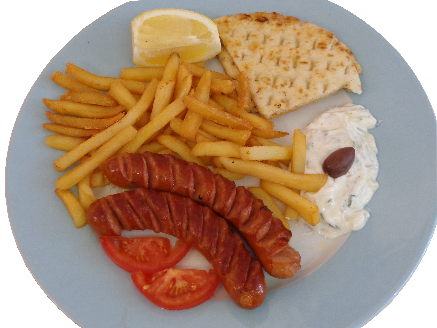 griechischen Salat   A,G,O,RFISCHPLATTE  für 2 Pers.                37,00€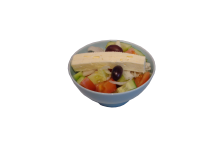 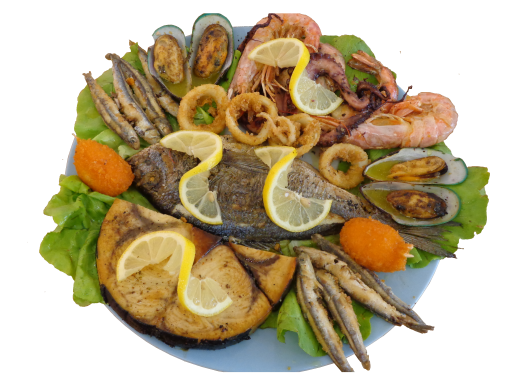 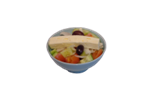 Goldbrasse, Schwertfischsteak, Sardinen, Garnelen, Muscheln, Kalamari, Krabben, Octopus und zwei griechische SalateA,B,C,D,G,O,R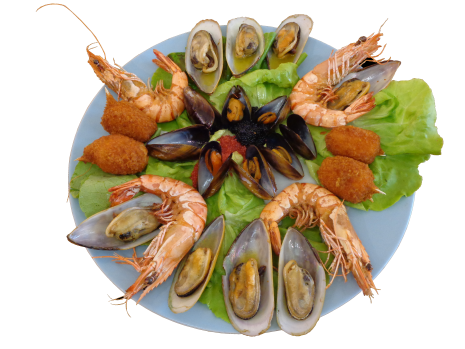        MEERESFRÜCHTE   für 2 Pers.   24,00€     Garnelen, Krabben, Muscheln,A,B,C,D,R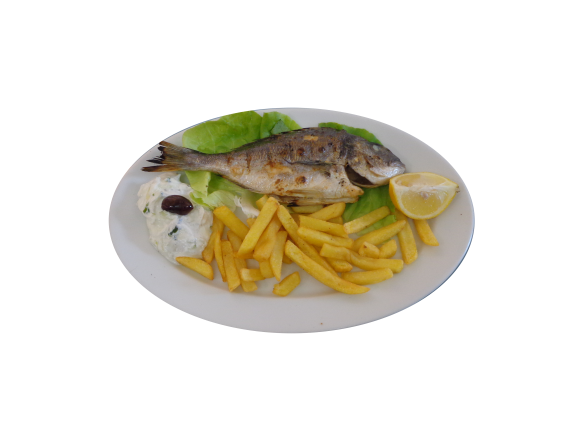 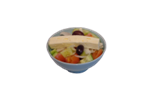 GOLDBRASSE  750g                    14,90€mit Pommes, Tsatsiki und einem kleinengriechischen Salat D,G,OSARDINEN                                   11,90€ 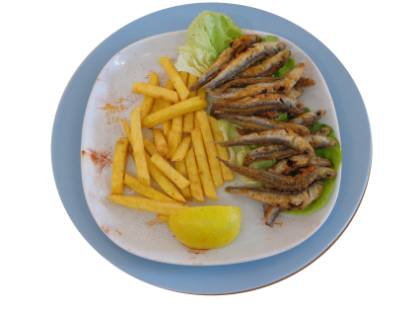 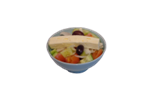 im Ganzen gebacken mit Tsatsiki und einem kleinen griechischen Salat D,G,OKLEINE FISCHE			     11,90€im Ganzen gebacken mit Tsatsiki und einem kleinen griechischen Salat D,G,O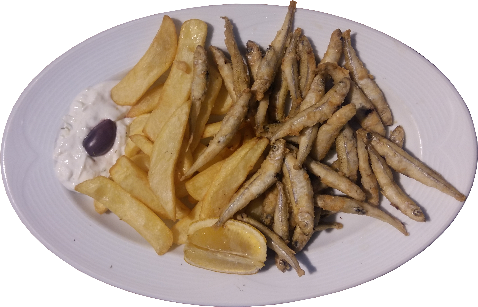 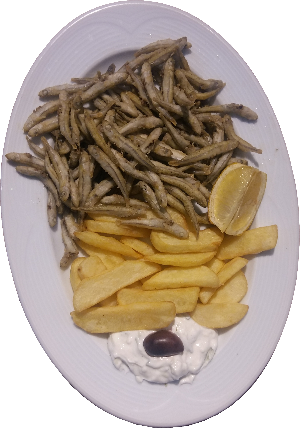 FISCHPOMMES 				11,90€im Ganzen gebacken mit Tsatsiki und einem kleinen griechischen Salat D,G,OSCHWERTFISCH  500g                        15,90€                     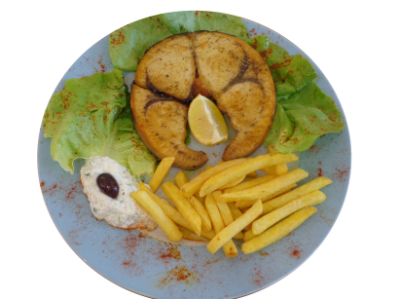 gegrillt mit Pommes, Tsatsiki und kleinem griechischen Salat D,G,O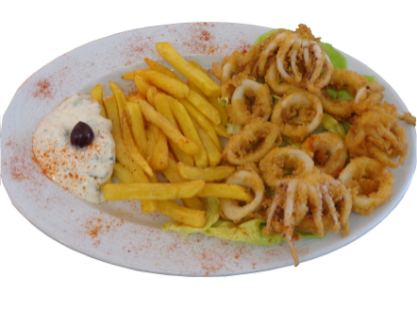 KALAMARI                                          11,90€frittierter Tintenfisch mit Pommes und Tsatsiki A,G,O,RGRIECHISCHE  SPEZIALITÄTEN KALT  8,00€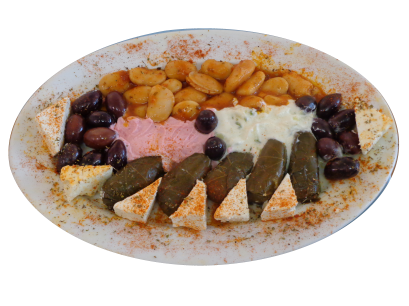 Oliven, gefüllte Weinblätter, Feta, Riesenbohnen,Taramas und Tsatsiki A,D,F,G,OBLÄTTERTEIG MIT FETA UND  SPINAT  7,00€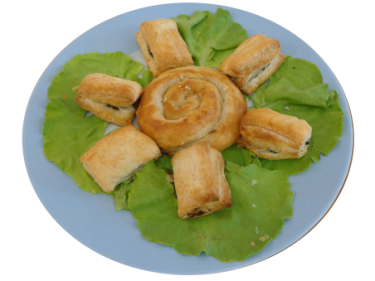 traditionelle Teigtaschen mit Feta und Spinat gefüllt A,F,GRIESENBOHNEN                                         7,00€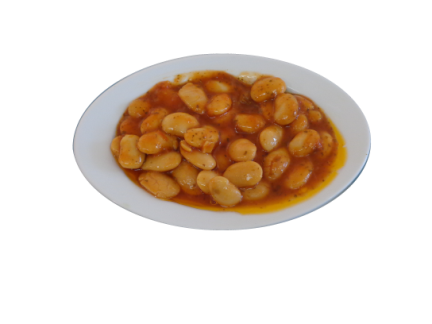 in Tomatensauce, als Vorspeise oder Beilage  O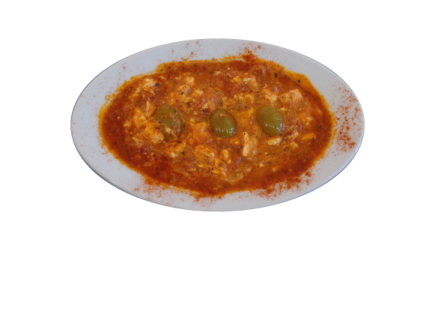 BOUJOURDI                                                 7,00€warme Vorspeise aus Feta und Oliven in Tomatensauce  C,F,G,L,M,OGEFÜLLTE   WEINBLÄTTER                  7,00€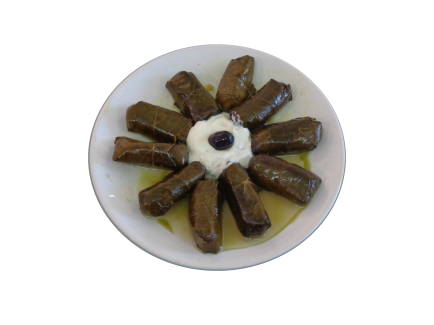 mit Reis und Gewürzen gefüllte Weinblätter, mit Tsatsiki G,OFLORINES                                              6,00€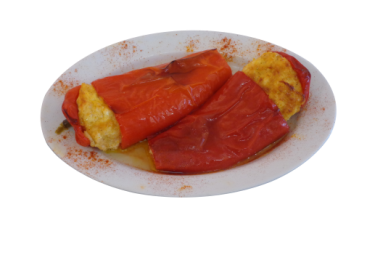 mit drei Sorten Käse gefüllte rote Paprikaschoten G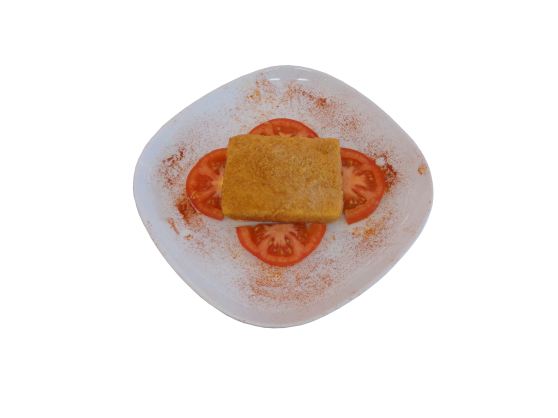 FETA  SAGANAKI                                 6,00€knusprig gebackener Feta  A,G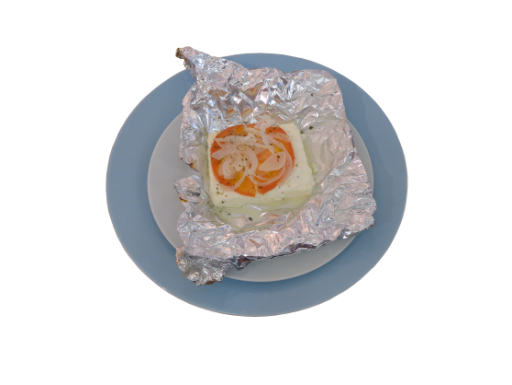 FETA  VOM  GRILL                               6,00€in Alufolie gegrillter Feta  GAUBERGINEN                                          6,00€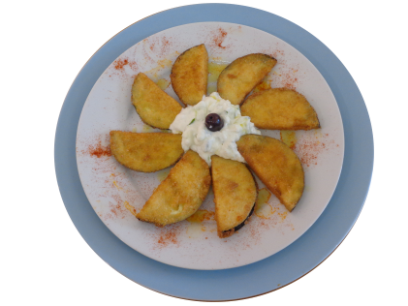 Gebackene Auberginen mit Tsatziki serviert A,G,OGEFÜLLTE  AUBERGINEN           11,90€                  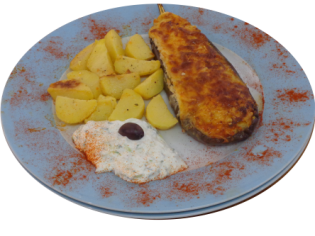 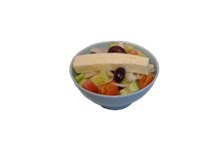 Auberginen mit Faschiertem und Bechamel und Käse überbacken, mit Tsatsiki und kleinem griechischen SalatC,F,G,L,M,O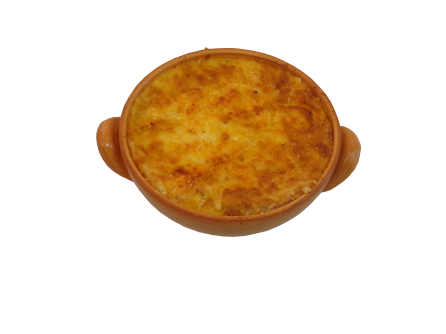 MOUSSAKA                                      11,90€         Auberginen, Kartoffel, Faschiertes, Bechamel und Käse          überbacken,  mit einem kleinen griechischen Salat C,F,G,L,M,O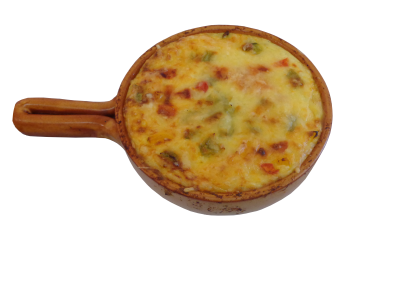 PASTITIO                                           11,90€Nudelauflauf mit Faschiertem und  Bechamel A,C,F,G,L,M,O GEFÜLLTE   PAPRIKA                   10,90€                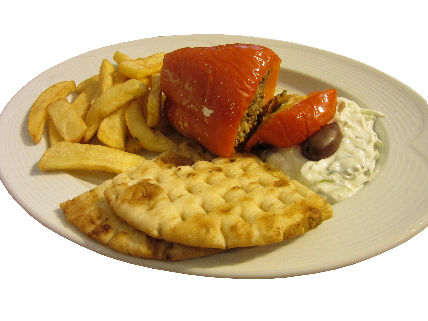         Traditionell griechisches Rezept mit Reis und         Faschiertem, mit Käse überbacken         C,F,G,L,M,OBEEFTEKI GEFÜLLT                     11,90€                               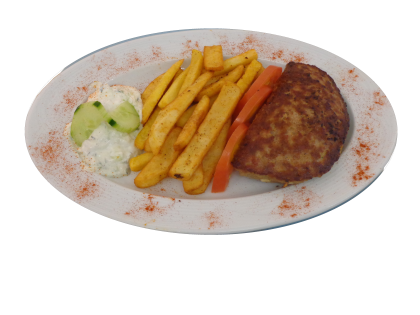 Faschiertes mit Käse gefüllt, mit Tsatsiki,Pommes, Pita und einem kleinen griechischen  Salat   G,OSCHNITZEL    300g                                  9,90€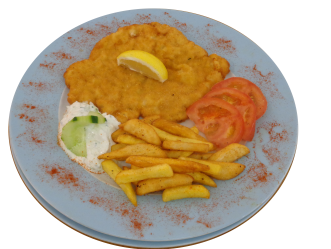 Putenschnitzel mit Pommes, Tsatsiki und einem kleinen griechischen Salat A,C,G,OGEMÜSELAIBCHEN                              10,90€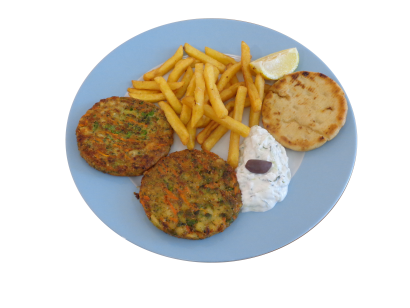 mit Pommes, Tsatsiki, Pita  A,C,F,G,L,M,OSPAGHETTI  BOLOGNESE                   8,90€mit Faschiertem und frisch geriebenem Parmesan 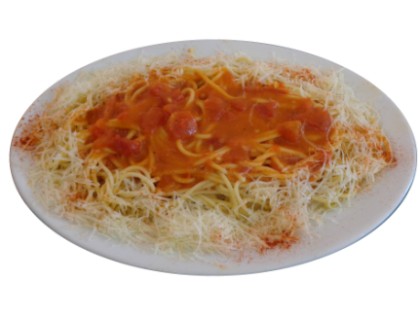 A, C, F, G, L, MSPAGHETTI NEAPOLITANER             7,00€Tomatensauce mit frisch geriebenem Parmesan A,C,F,G,L,MSPAGHETTI MIT MEERESFRÜCHTEN 12,90€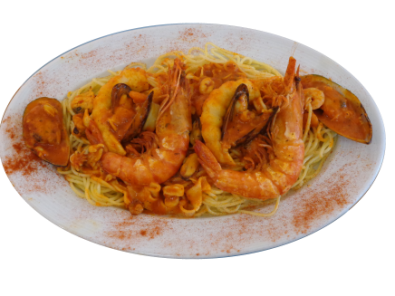 Garnelen, Muscheln und Tintenfisch in Tomatensauce 
auf Spaghetti A,B,C,D,F,G,L,M,RREIS  MIT  MEERESFRÜCHTEN         12,90€          Gemüsereis mit, Fischstückchen, Garnelen, Tintenfisch, 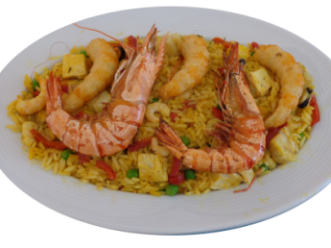 Muscheln   A,B,C,D,F,L,M,RGARNELEN  SAGANAKI                    15,00€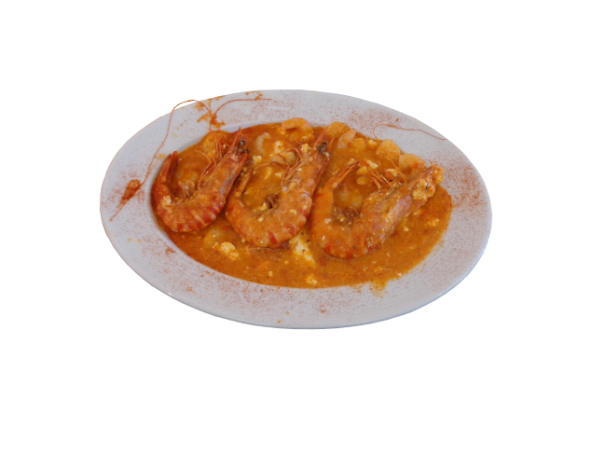 Riesengarnelen in Tomatensauce mit Feta-Stückchen, mit einem kleinen griechischen Salat und Weißbrot B,C,F,G,L,M,O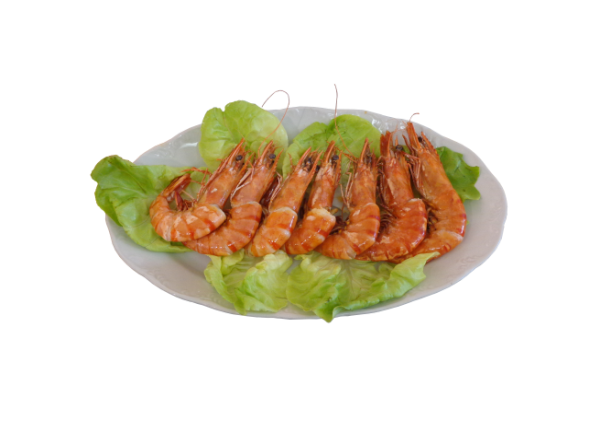 GARNELEN  GEGRILLT                     15,00€Riesengarnelen einzeln gegrillt mit einem kleinen griechischen Salat B,G,OGARNELEN  MIT  PARMESAN         12,90€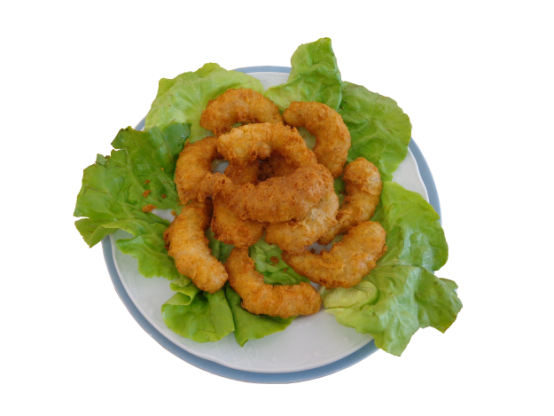 mit frisch geriebenem Parmesan gebacken, mit einem kleinen griechischen Salat A,B,C,F,GMUSCHELN  SAGANAKI                         11,90€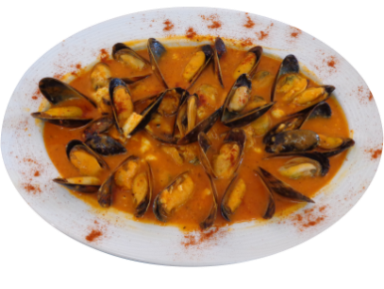 Muscheln im Ganzen in Tomatensauce mit Feta-stückchen, mit Weißbrot C,F,G,L,M,R PANIERTE  SEEZUNGE                            12,00€gebacken mit Pommes, Tsatsiki und einem kleinen griechischen Salat A,C,F,G,O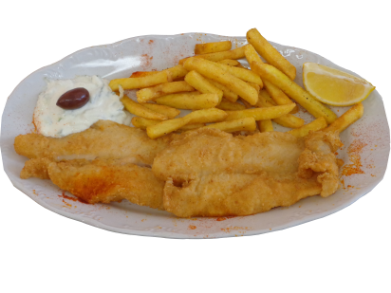 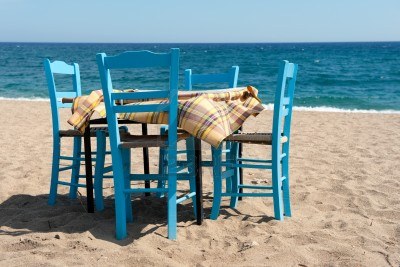 KADAIFI                                                4,00€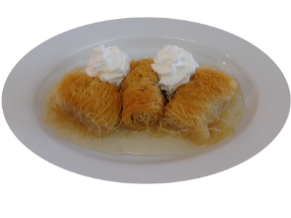 Walnüsse in feinen Teigfäden mit Honigsirup A,C	BAKLAWA                                            4,00€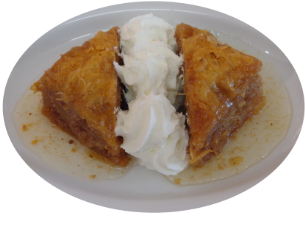 Walnüsse in mehrschichtigem Teig mit Honigsirup A,C,H	GALAKTOPOUREKO                         4,00€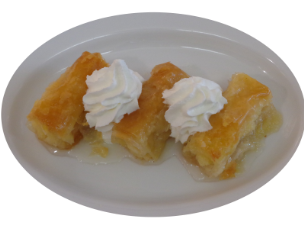 mit Vanillecreme gefüllte Teigröllchen, inHonigsirup A,C,G	KADAIFI   MIT  EIS                               7,00€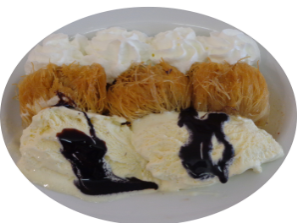 Walnüsse in feinen Teigfäden mit Honigsirup,mit Eis, Schlagobers und Schokosauce A,C,E,F,G,H	BAKLAWA   MIT  EIS                           7,00€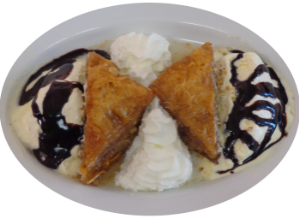 Walnüsse in mehrschichtigem Teig mit Honigsirup, mit Eis, Schlagobers und Schokosauce A,C,E,F,G,HGALAKTOPOUREKO   MIT  EIS       7,00€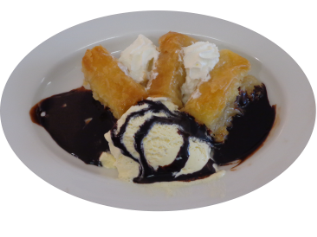 mit Vanillecreme gefüllte Teigröllchen, inHonigsirup mit Eis, Schlagobers und Schokosauce A,C,E,F,G,H	HONIGMELONE   MIT  EIS                    7,00€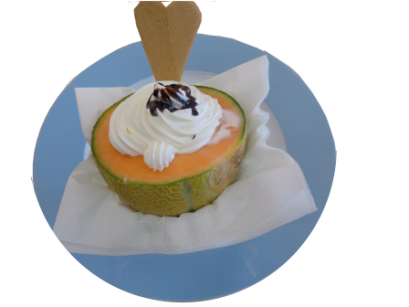 ½ Melone mit Eis und Schlagobers gefüllt A, C, E, F, G, H       BANANENBOOT                                       6,00€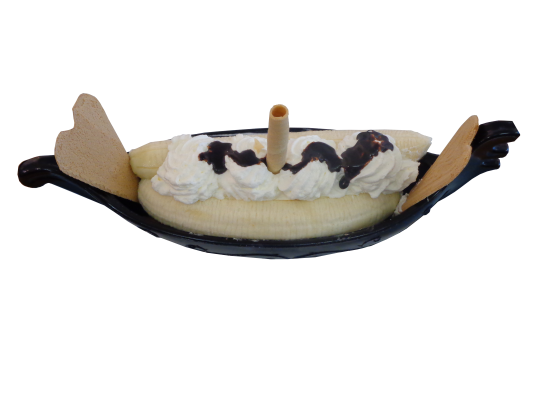 Banane mit Eis, Schlagobers und Schokosauce A,C,E,F,G,H       GRIECHISCHER   JOGHURT               5,00€              mit Honig und Walnüssen G,H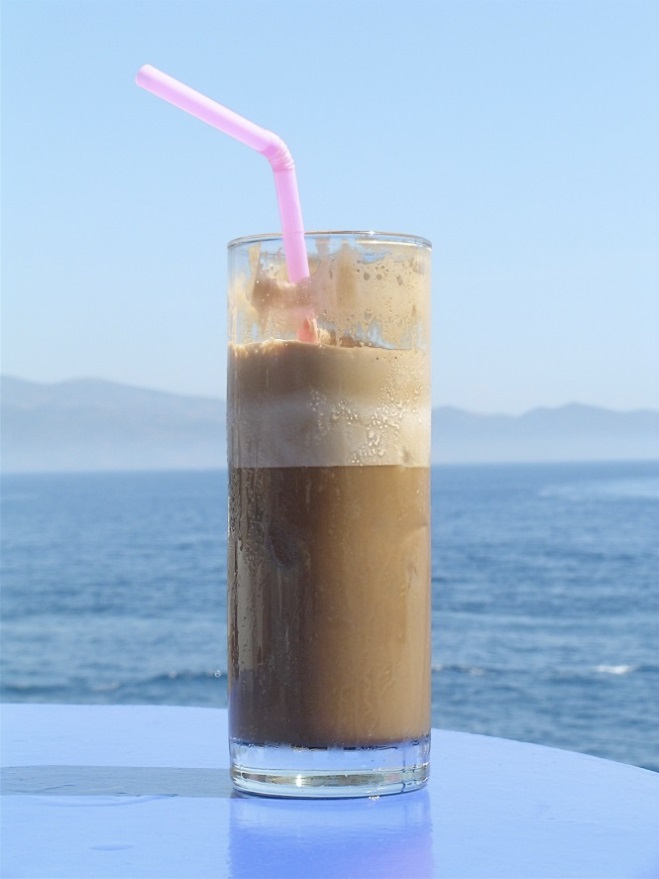 